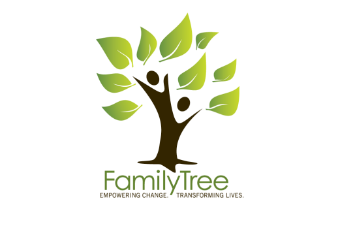 Volunteer Information for Raiser’s EdgeName_______________________________________________________________________________Address_____________________________________________________________________________Phone #_____________________________________________________________________________Email________________________________________________________________________________Birthdate_____________________________________________________________________________Date of Orientation_____________________________________________________________________Family Tree Program______________________________Position_______________________________Volunteer Type 	□  Community Service	□  Community Member	□  Internship	□  SER	□  Committee Member (which Committee?)________________________________________Director of Volunteer Engagement Signature______________________________Date______________RE Entry Date_______________Entered by_________________